This document follows the paragraph numbering in MGN 280 as indicated in the margin.The IIMS Examiner should complete all sections relevant to the vessel, mark non-relevant sections as such, confirm the statements made by initialling in the appropriate columns and complete the section dealing with the material condition of the vessel.  Both Owner / Managing Agent and Examiner must sign the Declarations Section.  The Examiner must forward the completed form to the IIMS for checking prior to issue of a Certificate.  The information on the form is the property of IIMS and is not to be used for any purpose other than for the issue of a Certificate for the Code of Practice.  Please note that change of ownership invalidates the certification.
EMBED OR ATTACH OUT OF WATER AND OTHER PHOTOGRAPHS HEREWB2 COMPLIANCE DOCUMENTWB2 COMPLIANCE DOCUMENTWB2 COMPLIANCE DOCUMENTWB2 COMPLIANCE DOCUMENT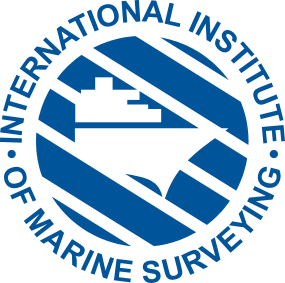 WORKBOAT - PILOT BOAT - LIFTING - TOWINGWORKBOAT - PILOT BOAT - LIFTING - TOWINGThe Committee of the IIMS Certifying Authority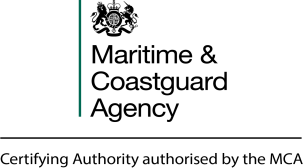 Vessel Unique Number:     (Vessel Unique Number to be obtained from office or surveyor before despatch)Code Para 1111.1.1.211.411.811.511.611.6.311.6.211.6.3.111.6.3.211.6.4.111.6.4.211.6.5Code Para 1111.1.1.211.411.811.511.611.6.311.6.211.6.3.111.6.3.211.6.4.111.6.4.211.6.5STABILITY CRITERIASurveyors must indicate which stability assessment method has been usedIs there a MCA A5 stability guidance booklet on board? (All vessels)Does the Vessel require a Stability Information Booklet 		YES / NO / N/A(Cat 0 or 1; carrying > 16 persons; cargo > 1000kg; lifting deviceas 11.6; towing > twice displacement; seagoing pilot boat)If yes has the SIB been submitted to IIMS CA for approval?		YES / NOMotor Vessels (complying with 11.1.1.3)Has a heel test been witnessed by the surveyor? 			Has a heel test certificate been issued?							YES / NO / N/AHas the ISO 122217-1 been used in lieu of Heel Test?			YES / NO / N/AHave any davits / cranes (personnel recovery devices) been included in test?Sailing Vessels: (Circle option provided)Full stability booklet (Non ISO / Cat 0 / Cat 1)ISO122217-2 (Builders Certificate and Declaration)STIX numberSTOPS numberRIBS.  ISO 6185 certificate or swamp test.A COPY OF THE SELECTED STABILITY INFORMATION MUST BE ATTACHED.STABILITY OF A VESSEL FITTED WITH A DECK CRANEIs the vessel a decked vessel										YES / NOSee 25.4.With Crane at Max Load Moment	Does Angle of Heel exceed 7 degrees?							YES / NO	Is Heeled Freeboard less than 250mm?							YES / NOIf Heel Angle greater than 7 degrees but less than 10 confirmCode Requirements are met and included in SIB					YES / NOConfirm max permitted Load and Outreach information are in SIB	YES / NOConform importance of keeping Deck Openings closed is in SIB		YES / NODoes Lifting Device incorporate Counter Weights					YES / NO(If yes SIB to be specially considered by MCA)Surveyor’s UseCode Para11.711.7.2Code Para11.711.7.2DETAILSVessel Engaged in TowingIs Vessel a decked Vessel										YES / NOIf no does Vessel comply with 4.1.3.2							YES / NONote: Open boats (other than those assessed in accordance with 4.1.3.2) are unsuitable for towingSurveyor’s Use44.24.2.2.34.2.2.5.14.2.2.5.24.2.2.5.24.2.2.644.24.2.2.34.2.2.5.14.2.2.5.24.2.2.5.24.2.2.6CONSTRUCTION & STRUCTURAL STRENGTHVessel Type (circle or box as appropriate)Watertight Weather Deck - ContinuousWatertight Weather Deck - Stepped, Recessed or RaisedOpen Boat			RIBStructural StrengthSurveyed and Certificated by UK Load Line Assigning Authority		YES / NOIn accordance with Small Vessel Hull Certification Standardsof an Assigning Authority / Classification Society						YES / NOVessel has ≥ 5 years safe operation in in sea and weather noless severe than likely to be encountered							YES / NOIn general accord with the standard of a Vessel with ≥ 5 yearssafe operation in sea and weather no less severe than likelyto be encountered													YES / NO(this option requires documentary evidence)Structure specially considered by Certifying Authority				YES / NO(requires calculations / drawings / details / materials information)4.34.3.1.14.3.1.24.3.2.14.3.2.24.3.2.44.34.3.1.14.3.1.24.3.2.14.3.2.24.3.2.4DECKS, RECESSES & COCKPITSDoes a watertight weather deck extend from stem to stern			YES / NOIf deck stepped, recessed or raised is stepped, recessedor raised portion of watertight construction						YES / NO / NAMeasured Volume of Recess or Cockpit (Sail & Motor)				cu mMotor VesselMinimum Drain Area = (Volume of the cockpit in cu m x 20)				sq cmMeasured drain area													sq cmSailing vesselMaximum Volume = (L x B x Freeboard abreast cockpit x 0.10)			cu mMeasured drain area(Cat 0 & 1. 20 sq cm remainder 10 sq cm)			sq cmRecess drains efficiently at up to 30 degrees heel angle				YES / NOAre cockpit lockers and deck recesses weather tight and secure?	YES/NOCode Para4.4Code Para4.4DETAILSWATERTIGHT BULKHEADS.Monohull Vessels carrying 16 or more persons or operating in Area Category 0 or 1 with 7 or more persons require to survive flooding of any one compartment - See 11.2.1.  This may be achieved by fitting watertight bulkheads.If watertight bulkheads are required state number, positions, watertight door details if relevantSurveyor’s Use4.54.5RIBS and Inflatable BoatsFor RIBs and inflatable boats operated as workboats contact IIMS CA for Form WB2-R5.15.1.1.45.1.1.55.15.1.1.45.1.1.5HATCHES (All Types)List position, size and function						Lockable?	All lockable“TO BE KEPT SHUT AT SEA” marked as appropriate?				YES / NOEscape hatches openable from both sides?							YES / NOHatches in recesses or stepped deck giving access to hull valveshave access openings at least 300mm above minimum freeboardheight required at 12.2.2											YES / NO5.1.25.1.2.15.1.2.25.1.2.35.1.25.1.2.15.1.2.25.1.2.3Hatches Open at SeaNot more than 1m2 in plane area at top of coaming 					YES / NOLocated on centreline or as close thereto as possible 				YES / NOOpening at least 300mm above adjacent weather deck at side 		YES / NO5.25.2.1.15.2.1.25.2.1.35.25.2.1.15.2.1.25.2.1.3DOORWAYSDoorway above weather deck and giving access to spaces below is:-		Weathertight										YES / NO		Of efficient Construction								YES / NO		Permanently attached								YES / NO		Opens outwards									YES / NO		Overlaps the opening on all sides					YES / NO		Efficient closure operable from both sides			YES / NODoorway as close as possible to centreline					YES / NOIf hinged and on side of house, hinges on forward edge		YES / NODoorway on house side or front has 300mm or higher coaming		YES / NOList area accessed, door position, construction material, size and hinge position and coaming height:-5.2.25.2.2.15.2.2.25.2.2.35.2.25.2.2.15.2.2.25.2.2.3COMPANIONWAYSA companion hatch from recess or cockpit to below decks must have a coaming or washboard with its top at least 300mm above the cockpit / recess sole.List top of coaming / washboard height									mIf a washboard is used is it securable							YES / NO / NACompanionway should not be wider than 1 metre.  List width				m5.35.3.15.3.25.3.35.3.45.35.3.15.3.25.3.35.3.4DECK SKYLIGHTSWeathertight and on centreline or as near as possible			YES / NO / NAIf opening type able to be secured closed						YES / NO / NAIf used for escape able to be opened from both sides			YES / NO / NAPortable blanks for 100% of skylights							YES / NO / NA(unless skylight of equivalent strength to surrounding structure)Code Para5.45.4.35.4.5Code Para5.45.4.35.4.5DETAILSHULL PORTLIGHTSHull portlights should be non-opening or non-readily opening.  Diameter of glazed area should be not more than 250mm = 490cm2or 400mm = 1256.4cm2 with due regard to vertical and horizontal position.Portlights below weather deck and not fitted with an attached deadlight should be supplied with sufficient blanks for half the number of each size of portlight.List positions, size and material and whether blanks are onboardAre portlights of equivalent strength to hull?						YES / NO / NAIf no are blanks provided? 										YES / NO / NASurveyor’s Use5.45.4WINDOWSIndicate, position, sizes, glass & frame description + sketch.Are blanks provided? (50% required for Categories 0 & 1)		YES / NO./ NASurveyors Comments on adequacy of WindowsCode Para 5.55.5.15.5.2Code Para 5.55.5.15.5.2DECK VENTILATORSIf not complying with 5.5.3 to have a readily available means of closure.To be as far inboard as practical and high enough to prevent ready admission of water when heeledIndicate No, position, compartment served and means of closure.Surveyor’s Use5.5.35.5.45.5.35.5.4ENGINE SPACE VENTILATIONEngine Vents to be specially considered with regard to height above deck and the downflooding angle.  Motor Vessels with intakes in Hull Sides not meeting Code Requirements may be accepted by the CA but restrictions in operation may be necessary.Detailed description:-5.5.55.5.5ENGINE EXHAUSTIf the exhaust is below the weather deck circle the means of preventing back flooding.Swan neck		Transom Flap		Valve		Water trap		SilencerOther Notes:-5.65.6AIR BREATHER PIPESList tank and Exit location:-If over 10mm diameter indicate the means of closure5.75.7.15.7.25.75.7.15.7.2SEA INLETS AND DISCHARGESAll above waterline discharges require a means of emergency closure.Inlets or discharges below the waterline require a seacock, valve or effective means of closure that is readily accessibleList function, Position and Type.  (Note that valves in the engine space must be metal)5.7.45.7.55.7.45.7.5TOILET PIPE WORK & FITTINGSIs the rim of the heads bowl 300 mm or more above W/L?		YES / NO / NAIf below, describe anti siphon measuresWC pipes looped to the underside of the deck (sailing vessels)	YES / NO / NAIf closed system describe:--5.85.8.15.8.25.8.35.85.8.15.8.25.8.3MATERIALS FOR VALVES AND ASSOCIATED PIPINGValves in Engine Space to be Steel, Bronze, Copper orOther non-brittle fire resistant material								YES / NOWhere used plastic piping to be good quality and suitable for purpose	YES / NOCan the inlet valves be operated from outside the engine space?	YES / NOor is the pipe work adequately lagged, metal or to ISO 7840?		YES / NO6.06.16.26.2.26.36.3.16.46.4.16.4.26.4.46.4.66.4.76.06.16.26.2.26.36.3.16.46.4.16.4.26.4.46.4.66.4.7WATER FREEING ARRANGEMENTSDoes vessel have bulwarks that may trap shipped water				YES / NOMotor VesselsArea of bulwark behind which water might be trapped				sq m(measure both sides but not transom or back of house)Total area of freeing ports (minimum = 4% of bulwark area)				sq mMotor Vessel under 12m, in at 2 to 6, with Well Deck aftAre 2 (port and starboard) freeing ports fitted in the transomeach of not less than 225 sq cm									YES / NO / N/ASailing VesselFreeing ports at least 10% of bulwark that extends 2/3dsof vessel length amidships										YES / NO / N/AFreeing ports in lower 1/3rd of bulwark heightand as close to deck as possible								YES / NO / N/AAll VesselsIf vessel has only small side deck areas in which water may be trapped smaller freeing ports may be accepted.  Refer to MGN280 for correction formula.If non-return shutter flaps are fitted:-Clearance to be adequate to prevent jamming					YES / NO / N/AHinge pins or bearings to be of non-corrodible material			YES / NO / N/AIf freeing ports cannot be fitted are alternative arrangements		YES / NO / N/Aacceptable to the Examiner?  Describe arrangements:-Deck cargo not to impede free flow of water from deck			YES / NO / N/ADoes Vessel operate where ice accreditation may occur?		YES / NO / N/AIf Yes, Describe special considerations madeCode Para 77.17.1.27.1.37.2 / 7.37.3.1.27.3.27.3.3Code Para 77.17.1.27.1.37.2 / 7.37.3.1.27.3.27.3.3MACHINERYEngines, Make and Model			Generator, Make and Model			Engine and Generator Location		Motor Vessel machinery operable at15 degree heel and 7.5 degree trim								YES / NO / NASailing Vessel machinery operable at	15 degree static heel	22.5 degrees dynamic heel	7.5 degree trim												YES / NO / NAState Fuel Type (If petrol only outboard type permissible)		Permanently Installed Tank										YES / NO / NAAny spillage during filling drains overboard						YES / NO / NAFuel tank location (describe)					If petrol tank installed in hull or lockeris hydrocarbon gas detector fitted								YES / NO / NAIs fuel tank capacity adequate for are of operation				YES / NO / NAList fuel capacity if knownSurveyor’s Use7.47.4.17.4.27.4.37.4.47.4.57.4.67.47.4.17.4.27.4.37.4.47.4.57.4.6Machinery InstallationMachinery, piping and fittings adequate for service andMinimise danger to persons during normal operation				YES / NO / NAGuards fitted to moving parts, hot surfaces and other hazards	YES / NO / NAFuel valve or cock to be as close to tank as possible andTo be operable from outwith the engine spaceDescribe position of fuel shut off valves			Fuel filling and venting pipes fuel compatible, non-kinking,adequately supported and of sufficient dimensions to preventspillage during filling											YES / NO / NAFuel vent pipes lead to atmosphere and terminate higherthan fuel filler													YES / NO / NA	fitted with gooseneck or similar								YES / NO / NA	for petrol or risk of flame ingress have a gauze				YES / NO / NAFlexible piping to be fire resistant / metal re-enforcedor otherwise protected from fire									YES / NO / NADescribe fuel pipe / hose material			Secured by metal hose clamps								YES / NO / NA	With pipe end having bead, flare or annular grooves			YES / NO / NA	Or swaged sleeve of sleeve and threaded inserts			YES / NO / NAFuel filters with glass bowls to be located where easily seenand protected against heat and accidental damage				YES /NO / NA7.57.5.17.5.27.5.37.5.47.57.5.17.5.27.5.37.5.4ENGINE STARTING AND STOPPINGTwo means of starting (circle those fitted - Hand / Air / Electric only)If starting is electric only batteries should be in duplicate andhave a change over switch such that either battery can start engineDescribe battery bank layout:-			Confirm change over or battery paralleling switch fitted?			YES / NOSecure means of remote stopping engine(s) from outside engine space Describe engine stop arrangements:-Inflatable boats, RIBS and other open planning craft are to have “kill cords” fitted.  Confirm “kill cords” fitted and working		YES / NO / NA7.67.6.17.6.1.27.6.27.67.6.17.6.1.27.6.2PORTABLE EQUIPMENTPortable , petrol powered equipment stored on deck				YES /NO / NAOr in a protective enclosure to CA satisfaction and meeting:-		YES /NO / NA	Vapour tight to vessel’s interior	Not openable from vessel’s interior	Adequately drained overboard and vented to atmosphereSafety sign displayed with precautions when filling fuel tank		YES /NO / NAGas welding and cutting bottles stowed securely on open deck	YES /NO / NA		Safe distance from potential fire source		Able to be easily jettisoned overboard if required	7.77.7.17.7.27.77.7.17.7.2STOWAGE OF PETROLSpare petrol onboard in portable containers for any purpose is:-	YES /NO / NA	Kept to a minimum quantity	Clearly marked	Stowed on weather deck where easily jettisoned	And where any spillage will drain directly overboardIn a small vessel where 7.7.1 not practical:-	1 5 litre container stowed in a deck locker meeting 7.6.1.1	YES /NO / NA88.1.18.1.28.2.18.2.38.2.48.2.58.38.3.18.48.4.18.4.1.28.4.1.38.4.1.48.4.1.58.4.1.688.1.18.1.28.2.18.2.38.2.48.2.58.38.3.18.48.4.18.4.1.28.4.1.38.4.1.48.4.1.58.4.1.6ELECTRICAL INSTALLATIONDo electrical arrangements minimise risk of fire and electric shockTanks and other metal objects that do not have good electricalContinuity with the water to have special arrangements			YES / NO / NA110V / 240V / 440V Systems if fitted meet applicable standards	YES / NO / NAWiring systems to be 2 conductor other than engine circuitsThat may return to engine itself									YES / NO / NASingle pole switches are only used in “live” (+) conductor		YES / NO / NAAll circuits except main supply from battery to starterHave fuses or circuit breakers									YES / NO / NARating of fuses or circuit breakers should not exceedCurrent capacity of the conductor								YES / NO / NAShort circuit protection suitable for total rated current ofthe consumers in the circuit protected							YES / NO / NASingle outboard fitted with fuse protection has facilityto enable starting if fuse has blown								YES / NO / NASteering circuits that would cause steering failure if afuse or circuit breaker blew to have alarm in lieu ofoverload protection but be protected against short circuit			YES / NO / NALightingIs general lighting within vessel from a centralisedelectrical system												YES / NO / NAIf yes emergency lighting is required, which may befrom battery operated lamps, sufficient to:-	enable persons to make their way to open deck	illuminate survival craft launching and embarkation	illuminate man-overboard rescue equipment and rescue areas	permit work on essential machineryNote: Torches will only be adequate for small vessels close to landDescribe emergency lighting arrangements:-		BatteriesIs the battery capacity and charging adequate for the radios fitted?	YES / NOBattery terminals should be protected, in box or rubber covers	YES / NO / NABattery charging requires prevention against overcharging		YES / NO / NABattery cut-out or isolator required either double pole orsingle pole in the positive conductor.  Describe battery isolation:-Batteries for emergency lights, steering, nav-comms to behigh enough not to flood in normal vessel operation, e.g.not in bilge														YES / NO / NAIn a sailing vessel batteries to be sealed type to preventfluid loss in the event of a knock down							YES / NO / NA8.4.28.4.2.18.4.2.2/3/48.4.38.4.3.18.4.3.28.58.5.18.5.28.5.38.5.48.4.28.4.2.18.4.2.2/3/48.4.38.4.3.18.4.3.28.58.5.18.5.28.5.38.5.4Battery StowageBatteries secured against acceleration, decelaration, large heelor trim and for a sailing vessel knock-down						YES / NO / NABattery charging capacity < 0.2Kw - batteries may be in any spaceBattery charging between 0.2 and 2.0 Kw – batteries to be in machinery space or other well ventilated box or lockerMaximum battery charging power exceeds 2 Kw – batteries to be in suitably ventilated compartment in vessel or a locker on open deck, space to be for batteries onlyVentilationBattery spaces vented out at top and in at bottom				YES / NO / NABattery Fans, if fitted, must not be a source of ignition			YES / NO / NADescribe Battery Stowage and Ventilation Arrangements:-CablesCables to a recognised small marine vessel standard			YES / NO / NACables to be single core with insulation and outer sleeve			YES / NO / NACables to be suitable for local environmente.g. No PVC with polystyrene									YES / NO / NACable terminals to be adequately secured, preferably ringterminals with lock washers										YES / NO / NA8.68.6.18.6.28.68.6.18.6.2Hazardous SpacesNo electrical equipment in a space where petroleum vapouror hydrocarbon gas may accumulate or equipment complieswith recognised standard for prevention of ignition				YES / NO / NACompartment fitted with gas consuming device (e.g. cooker)has detector and alarm complying with recognised standard		YES / NO / NA8.78.7Lightning ProtectionWhere high risk of lightning strike exists suitableattention to be paid.  See ISO 10134							YES / NO / NA99.1.29.1.39.29.399.1.29.1.39.29.3STEERING GEAR, RUDDER AND STERNGEARIs there adequate visibility from all steering positions?				YES/NODescribe Emergency Steering Arrangements:-Rudder, Stock, Materials, Tiller Attachment, Bearings, Pintles andSupporting Structures to recognised standards and CA Approval		YES/NOPropeller, Shaft Line, Brackets, Bearings, Sterntube andSupporting Structures to recognised standards and CA Approval		YES/NO1010.1.110.1.310.1.410.1.810.210.2.110.2.210.2.310.310.3.110.3.210.410.4.110.4.210.4.310.51010.1.110.1.310.1.410.1.810.210.2.110.2.210.2.310.310.3.110.3.210.410.4.110.4.210.4.310.5BILGE PUMPINGSuction pipes to all compartments									YES/NOCan all pumps be operated with all hatches closed?					YES/NOAre strum boxes fitted where appropriate?							YES/NOPump capacities meet following minimum requirements:-	6m in length or less					10 litres / min	Between 6m to 12m in length		15 litres / min	12m in length or greater				30 litres / min16 + Persons or in Cat 0 or Cat 1At least 1 hand pump and 1 engine driven or electric pumpSituated in 2 separate spaces.  Can pump all spaces with each pumpMotor Vessels can pump bilge at heel angle up to 10 degreesIf cargo over 100kg, towing or lifting bilge pumps to have:-	Combined capacity not less than 210 litres / min	1 Pump is powered with Capacity not less than 140 litres / min	Hand Pumps suitable for Suction lift Head	Hand Pumps Capacities not less than 70 litres / min15 or Less Persons in Cat 2 to Cat 6Vessel has at least 2 Pumps in 2 separate SpacesSituated in 2 separate spaces.  Can pump all spaces with each pumpIf cargo over 100kg, towing or lifting bilge pumps to have:-	Combined capacity not less than 140 litres / min	1 Pump may be powered with Capacity not less than 70 litres / min	Hand Pumps suitable for Suction lift Head	Hand Pumps Capacities not less than 70 litres / minRIBs, Open Boats and InflatablesOpen boat over 6m length has bailer / bucket as well as Pump	YES / NO / NAVessel under 6m length has 1 Hand Pump or Bailer / Bucket		YES / NO / NABuckets here may be the Fire Buckets required at 15.Bilge AlarmsBilge Alarms required in Engine Compartment and other Space with Hull Fittings and not normally seen.  Alarms to be Audible and Visual at Helm.  Provide details of Bilge Alarms:-Surveyor’s Use1010BILGE PUMPINGProvide details of Bilge Pumps complying with above:-1212.112.1.212.212.2.2.112.2.2.212.2.3.11212.112.1.212.212.2.2.112.2.2.212.2.3.1FREEBOARD MARKINGMeasured at mid length of the longitudinal centre of flotationSailing Vessels. (those not conforming with ISO 12217-2 only)Stability Book required Freeboard							mMarked Freeboard												mFreeboard Mark Size and Position is Correct					YES / NO / NAMotor VesselsVessels carrying less than 1000kg Cargo and not Lifting or TowingOpen or Partially Open VesselWhat is the required Clear Height of Side?							mMarked Clear Height of Side										mContinuous Watertight Weather DeckWhat is the required Freeboard?									mActual measured Freeboard											mStepped, Recessed or Raised Watertight Weather DeckWhat is the required minimum freeboard?							mAvailable minimum freeboard										mWhat is the required average freeboard								mActual measured average freeboard									mDetails of freeboard measurements are to be recorded Form MVFHTR-3Vessels carrying more than 1000kg Cargo or Lifting or TowingFreeboard has been assigned in accordance withMerchant Shipping (Load Line) Regulations						YES / NO / NADraught Marks are fitted clearly at Bow and Stern				YES / NO / NADeck Line fitted if Required										YES / NO / NAFreeboard Mark Size and Position is Correct					YES / NO / NA12.2.412.2.4.112.2.4.312.2.412.2.4.112.2.4.3RIBS and Inflatable BoatsFreeboard not less than 300mm to top of buoyancy tubes	YES / NO / NAFreeboard not less than 250mm at lowest part of transom	YES / NO / NANote: Freeboards are measured in Full Load ConditionRIB in Cat 6 only has transom lower than 250mm but isself-draining when moving ahead and has substantial reserve buoyancy											YES / NO / NARecord Details here:-13 &Annex 113.213 &Annex 113.2LIFESAVING APPLIANCESLife rafts:  (capacity / manufacturer / serial no / certificate expiry dates)Circle Type		SOLAS (A or B pack)	ORC		ISO 9650 (& pack type)If fitted, does grab bag contain a sea anchor and line, first aid kit,signalling mirror, whistle, DOT approved radar reflector, 2 rocketand 3 hand held flares, buoyant orange smoke signal, thermalprotection aids for all and a SOLAS No 2 table.(see annex 2, note 1.5 / MSN 1676)									YES / NOAre life rafts the subject of a hiring agreement?						YES / NODescribe stowage method and position:-GRP Containers or Valise type? 									Is the Liferaft entirely Float-Free?									YES / NOExpiry date of Hydrostatic Release Units (if fitted.)					13.313.3LifebuoysLifebuoysNumber of Circular or Horseshoe (state which)			Number of lifebuoys fitted with drogues.					Number of lifebuoys fitted with buoyant lines.			Number of approved lifebuoy lights?						Is a Danbuoy carried (sailing vessels only)				13.413.4LifejacketsDOT approved / BS EN396 / MED fitted with whistle, retro-reflective tape and light.  Note that when lifejackets are inflatable and additional 10% or 2, whichever is the greater are required.  (list below the number of each type fitted)Adult size total inflatable							Total Non-Inflatable.								Child size.											Total number										Within service dates?											YES / NO13.513.5.113.613.713.7.113.7.213.7.313.813.913.1013.513.5.113.613.713.7.113.7.213.7.313.813.913.10Thermal Protective AidsAre TPAs stowed in the “Grab Bag”								YES / NO./ NANumber of thermal protective aids.						Portable  VHF RadioList Make and model.									406 MHz EPIRB. (categories 0 and 1 only)List Type. 												Is EPIRB Float Free										Expiry Date of EPIRB Hydrostatic Release				Confirm Function Test											YES / NO / NAOn Vessel with less than 16 Persons is EPIRBStowed accessibly and ready to place in Liferaft					YES / NO / NAEPIRB serviced as per manufacturer and registered				YES / NO / NASART. (Categories 0 and 1 only)Make and Model.  (See annex 2, note 8)				SART mmsi number								General alarm.  (Vessels carrying 15  persons)				YES / NO./ NAPyrotechnicsFlares, Smoke Signals and Pyrotechnics MED approved(wheelmarked) or comply with MSN1676 (does not applyto hand held smoke signals)									YES / NO./ NADistress Flares.  All in date?								YES / NO./ NAList Quantities under Area Category13.1113.1213.1113.12Training Manual.  Containing the following information?		YES / NO./ NA	Donning and use of lifejackets	Launching and boarding of life raft	Use of flares	Use of the life raft radar reflector	Use of the portable VHF radio, and EPIRB and SART (if carried)	Use of the life raft drogue	Hazards of exposure and use of warm clothing	Use of life raft equipment	Helicopter rescue, including the use of strop and stretcher	Garbage disposal plan.Instructions for On-Board Maintenance of Lifesaving Appliances(Required for vessels on bare boat charter)	Manual containing the following?						YES / NO./ NA	Check list for use when carrying our inspections	Maintenance and repair instructions	Log for records of inspection and maintenanceSOLAS Tables.  1 copy No 1 or 2 copies No 2	(circle or box option)1414.1.114.1.214.1.314.1.414.214.2.114.2.214.2.314.31414.1.114.1.214.1.314.1.414.214.2.114.2.214.2.314.3STRUCTURAL FIRE SAFETYDescribe the means to retain fire extinguishant in the engine space:-Describe Fire Flap Arrangements:-Machinery Space Fans can be stopped from outside the Space	YES / NO / NAIf Fan have Auto Shut Down confirm Manual Override			YES / NO / NAIf no Machinery Space confirm Enclosed Box to Requirements	YES / NO / NAAre combustible liquids or materials stored in the engine space		YES / NOConfirm no Portlights or Windows in Engine Space Boundary		YES / NOOr if an Observation Port fitted it is no more than 150mm dia,Fixed, with metal frame, fire rated toughened safety glass andHas a permanently attached steel cover							YES / NO / NAVessel Cat 0 or 1 or Total Power over 750Kw or carrying 16+ PersonsSteel Construction with no insulation has Class 1 SurfaceSpread of Flame Coating to opposite sides of Bulkheads			YES / NO / NAGRP / FRP Construction:  Engine Space Boundaries preventPassage of Smoke or Flame for 15 Minutes						YES / NO(Insulation, WR finish, Resin Additives or Intumescent Resin Finishacceptable – Solvent borne Intumescent Paint not acceptable)Aluminium or Wood Construction: Fire Protection Equal to GRP	YES / NO / NAIs insulation material within the engine space non combustible?	YES / NO / NA14.414.4.114.4.214.4.314.4.414.4.514.414.4.114.4.214.4.314.4.414.4.5CLEANLINESS AND POLLUTION PREVENTIONDrip Tray or other Provision to retain oil leakage withinconfines of engine space.										YES / NO / NAIn Wood Vessel means to prevent oil absorption into structure	YES / NO / NAIf engine bearers used to form Drip Tray they are highEnough and have no limber holes								YES / NO / NAPump and Container or similar means to collect oilResidues for discharge to shore facilities						YES / NO / NAEngine space is clean, tidy and clear of oily waste orCombustible materials											YES / NO / NA14.5Annex 514.514.5.214.5.314.5.414.5.514.5.6Annex 52.15.36.7.8.14.5Annex 514.514.5.214.5.314.5.414.5.514.5.6Annex 52.15.36.7.8.OPEN FLAME GAS APPLIANCESList Make and Models of all gas appliances fitted:-Does gas installation comply with ISO 10239 or similar 			YES / NO / NAAre materials in the vicinity of open flame cooking or heatingnon-combustible or faced with Class 1 Surface Spread ofFlame Rated Material											YES / NO / NACombustible materials at safe distances from the cooker?		YES / NO / NA	400mm vertically above cooker for horizontal surfaces	125mm horizontally from cooker for vertical surfacesCurtains or suspended textiles not within 600mm of Open Flame	YES / NO / NAIs ISO 9094 used to confirm 14.5.4 and 14.5.5					YES / NO / NADescribe the gas bottle stowage, draining and venting arrangement:-Are flame failure devices fitted on all burners?					YES / NODescribe ventilation:_Are gas detectors fitted in all compartments with gas appliances?	YES / NOIs the emergency action card displayed?							YES / NO14.614.6.114.6.214.614.6.114.6.2FURNISHING MATERIALSAre upholstery foams Combustion Modified High Resilient(recommended)													YES / NO / NADo Upholstery Covering Fabrics satisfy Cigarette andButane flame tests of a recognised standard						YES / NO / NAOr have Coverings been sprayed with a Fire Protection			YES / NO / NA14.714.7.114.7.214.7.314.7.414.714.7.114.7.214.7.314.7.4FIRE DETECTIONIf  totalled installed horsepower (engines and generators)Is greater than 750Kw are fire detectors fitted in engine space	YES / NO / NAIf Vessel carries 16 + Persons or operates in Cat 0 or Cat 1are Fire detectors fitted in:-Engine Space													YES / NO / NASpaces containing Open Flame Devices (e.g., Cooker)			YES / NO / NAIs Fire Detection fitted in any Space identified by the CAAs posing a Fire Risk to Passengers or Crew (e.g. Galley orSleeping Cabins)												YES / NO / NAFire Detectors, where fitted, give warning audible in bothThe protected space and at the Helm							YES / NO / NA14.814.8.114.8.214.8.314.8.414.814.8.114.8.214.8.314.8.4MEANS OF ESCAPE2 Means of Escape are required in:-	Accommodation spaces for sleeping or rest	Other accommodation spaces affected by fire risk	Manned Machinery Spaces unless with 5 metres of Single EntranceDescribe escape routes from above Spaces:-If single means of escape from accommodation is acceptedare fire detectors provided to give early warning					YES / NO / NADescribe Accommodation Fire Detectors:-Means of Escape clearly marked on both Sides					YES / NO / NAEscape function demonstrated to satisfaction of CA				YES / NO / NASailing Multi-Hull over 12 metres Length has suitableEscape Hatches above upright and inverted waterlines			YES / NO / NA15.15.215.315.415.515.615.15.215.315.415.515.6FIRE FIGHTING APPLIANCESVessel less than 6 metres in Cat 6 Waters						YES / NOOpen Vessels / RIBS up to 8 metres with no Deckhouse			YES / NOUnder 15 metres with 15 or Less Persons not 15.2 or 15.3		YES / NOVessels 15 metres or more or 16 or more Persons				YES / NOList Portable Extinguishers by Compartment:-Fire Extinguishing in Machinery SpacesDescribe the machinery space extinguishing system:-1616.1.216.2.316.2.516.2.61616.1.216.2.316.2.516.2.6RADIO EQUIPMENT (fitted, portables are listed later)List Makes and Models Fitted:-Confirm DSC facility on Vessel built since Feb 2005or if equipment has been renewed since then					YES / NOIs an emergency aerial carried?									YES / NO / NAIs vessels operating in Categories 0, 1 & 2 wherethere is a low density of shipping?								YES / NO / NAIf yes, describe the additional radios carried:-Battery for Radio Equipment has adequate Capacityfor effective use of GMDSS Installation							YES / NO / NACharging Facility to Batteries used for Radios Adequate			YES / NO / NARadios marked with Vessels Call Sign any relevant Codesand MMSI number												YES / NO / NAEmergency Action Card Displayed								YES / NO / NABrief and Clear Operating Instructions for Hand-Held VHF		YES / NO / NA1717DOT APPROVED LIGHTS, SHAPES ETCCircle the lights, shapes and sound signals carriedLightsPort	Starboard	Steaming	Stern	Bi-colour	Tri-colour	AnchorN U C (over 12m)ShapesAnchor							1 Ball						YES / NOMotor Sailing					1 Cone						YES / NON U C over 12m				2 Balls						YES / NOAground						3 Balls						YES / NORestricted / Underwater Ops	Ball Diamond Ball			YES / NODiving							A Flag						YES / NOSoundsBell						Sound signal (If over 20m to be DOT approved)						Describe:-1818.1.118.1.1.118.1.1.218.1.1.318.1.1.418.218.2.118.2.218.318.3.118.3.21818.1.118.1.1.118.1.1.218.1.1.318.1.1.418.218.2.118.2.218.318.3.118.3.2NAVIGATIONAL EQUIPMENTEfficient Magnetic Compass Fitted								YES / NO / NAValid Deviation Card Fitted (validity 2 years)						YES / NO / NAIn Steel Vessel Compass corrected for Co-efficientsB, C and D and Heeling Error									YES / NO / NAIs the steering compass visible to the helmsman?				YES / NO / NAFor Cat 0 to 3 is the compass adequately lit?					YES / NO / NAHand bearing compass or Pelorus?								YES / NO / NAList Make / Model:-Fluxgate CompassIs a Fluxgate compass fitted in lieu of Magnetic					YES / NO / NAIf yes, confirm suitable back up Power Supply					YES / NO / NADoes Fluxgate Compass have a Calibration routineAble to measure Magnetic Deviation								YES / NO / NAOther EquipmentConfirm Echo Sounder Fitted									YES / NO / NAor other means to measure Depth								YES / NO / NAFor Cat 0, 1 or 2 confirm fit of:-	Receiver for Global Navigation Satellite System				YES / NO / NA	Or Terrestrial Radio Navigation System						YES / NO / NA	And Distance Measuring Log (unless using GPS)			YES / NO / NAList radio navigational aids, log and echo sounder fitted:-1919.11919.1MISCELLANEOUS EQUIPMENT - Nautical PublicationsVessels under 12 metres lengthUp to date charts for the area of operation corrected regularly	YES / NO / NANautical Almanac with:-Tide Tables; Tidal Stream Atlas; List of Radio Signals;And International Code Signals									YES / NO / NAVessels over 12 metres lengthUp to date charts for the area of operation corrected regularly		YES / NO / NATide tables														YES / NO / NATidal stream atlas												YES / NO / NASailing directions												YES / NO / NAList of radio signals												YES / NO / NASurveyor’s Use1919.219.319.4.119.4.219.4.319.519.61919.219.319.4.119.4.219.4.319.519.6MISCELLANEOUS EQUIPMENTSignalling lamp or searchlight									YES / NO / NARadar reflector (complying with M Notice 1638 or as amended)		YES / NO / NABarometer (other than dedicated pilot boat)							YES / NO / NAInclinometer for Sailing Monohull in Cat 0 or 1 or with 16 Persons	YES / NO / NAAnemometer for Sailing Monohull in Cat 0, 1, 2, 3				YES / NO / NASearchlight for Cat 0, 1, 2 or 3									YES / NO / NAWire cutters (sailing vessels only)								YES / NO / NA2020.1.220.2.520.2.620.3.420.3.520.3.620.5.120.5.22020.1.220.2.520.2.620.3.420.3.520.3.620.5.120.5.2ANCHORING EQUIPMENTIs anchor stowage adequate									YES / NO / NAIs anchor rigged ready for use									YES / NO / NADescribe design / type of anchors (e.g. Bruce, Plough etc)Main		Kedge		Other		Anchor cable form, material and attachments satisfactory		YES / NO / NAAnchor cable bitter end secured to structure						YES / NO / NAIf cable is wire rope are thimbles fitted both ends				YES / NO / NAIs a windlass fitted? (Compulsory if anchor over 30kg)			YES / NO / NAIs foredeck strong point adequate								YES / NO / NAIs a Bow Roller or Fairlead fitted									YES / NO / NA2020ANCHOR AND CABLE SIZESLength for determining anchors and cable = LOA + LWL  = 		m												2Note that anchor cables for vessels under 15m may be of chain and warp but there must be a minimum of 10 metres or 20% of chain (whichever is the longer).  The total length of the anchor cable should not be less than 4 x LOA or 30 metres (whichever is the longer) for each of the main and kedge anchorsCode Para2121.1.121.1.2.121.1.2.221.1.421.1.521.2.121.2.221.2.3.121.2.421.2.521.2.5.221.2.6.121.2.6.221.2.7Code Para2121.1.121.1.2.121.1.2.221.1.421.1.521.2.121.2.221.2.3.121.2.421.2.521.2.5.221.2.6.121.2.6.221.2.7ACCOMMODATION (General)Are there adequate handholds and grab rails?					YES / NO / NAIs all heavy equipment secure?									YES / NO / NA Storage lockers with heavy items have secure lids / doors		YES / NO / NAIs there adequate ventilation to all accommodation spaces		YES / NO / NAHot water systems suitable for the operating pressure			YES / NO / NAVessels on Long International Voyages – 6 Air Changes / Hour	YES / NO / NAElectric Light to all Accommodation and Working Spaces		YES / NO / NAAdequate FW Tankage and Piping								YES / NO / NA2 Litres Emergency Fresh Water per Person						YES / NO / NABunk or Cot for each Person onboard							YES / NO / NA50% of Bunks fitted with Leeboard or Leecloth					YES / NO / NAGalley has cooker, sink and working surface						YES / NO / NAIs the cooker secure?											YES / NO / NAIs cooker gimballed												YES / NO / NAIs gimballed cooker able to be locked off							YES / NO / NAIf yes, is a strap or bar fitted to secure the Cook					YES / NO / NAAdequate toilets with washbasins								YES / NO / NA1 Flushing Marine Toilet and 1 Washbasin for every 12 Persons	YES / NO / NAAdequate stowage for personal effects for all on board?			YES / NO / NASurveyor’s Use2222.122.222.2.222.2.322.2.422.2.522.2.62222.122.222.2.222.2.322.2.422.2.522.2.6PROTECTION OF PERSONNELDeckhouse of Adequate Strength								YES / NO / NABulwarks, Guardrails and HandrailsBulwarks or 3 Courses of Rails or taut Wires with top ofBulwark or top Course 1000mm above Deck.  Distancebetween lowest Course and Deck not less than 230mm andbetween other Courses not less than 380mm					YES / NO / NAIf proper working of Vessel would be impeded or there arenot Persons frequently on Deck are alternative measuresconsidered – see ISO 15085									YES / NO / NAIf yes, Describe arrangementsIf cockpit is open aft to sea are additional guardrails fittedSo that no opening is wider than 500mm						YES / NO / NAAre alternative arrangements made for Vessel in Cat 6Where it is impractical to fit guardrails?  If yes Describe:-			YES / NO / NAAdequate handrails for stairwells, ladders and decks withoutBulwarks or Guardrails											YES / NO / NAAdequate Handgrips, toeholds and handrails fitted in a RIB toEnsure Safety of all in worst Weather conditions likely			YES / NO / NA22.322.3.122.3.222.3.322.3.422.422.4.322.4.422.4.522.4.622.4.722.4.822.322.3.122.3.222.3.322.3.422.422.4.322.4.422.4.522.4.622.4.722.4.8Sailing Vessels600mm High Bulwarks or 2 Courses of Railsor taut Wires around Working Decks supportedat intervals of not less than 2200mm								YES / NO / NAFor Vessel under 9 metres length where crew do notleave the cockpit Bulwarks or a single Course of tautWire not less than 450mm high with no vertical openinggreater than 560mm											YES / NO / NAFor vessel with a headstay a fixed or drop nose Bow Pulpitat least as high as guardrails, except in way of a substantialbowsprit, and with closure at guardrail height					YES / NO / NAWhere Pulpit is open at centre for access to a BowspritIs there and efficient means of closure							YES / NO / NAAnd Jackstays fitted												YES / NO / NASafety Harnesses (Sail all, Motor 2 required)Number fitted - Adult				Number fitted - Child				Jackstays required on exposed Decks for attaching Harnesses	Harness Fastening Points close to Companionway and atboth sides of Cockpit											YES / NO / NAIf Guard Rails or Wires not provided or do not meet 22.2or 22.3 Jackstays to be fitted full length of Decks				YES / NO / NAJackstays for Sailing Vessels in Cat 0, 1, 2, or 3					YES / NO / NAFor Motor Vessels with Guard Rails at less than requiredheight suitable signage to delineate Crew Only Deck Areasand alternative arrangements for Crew Protection				YES / NO / NAWith Open fronted Pulpit Jackstays extend right forward			YES / NO / NA22.522.5Toe RailsFor Sailing Vessel Toerail not less than 25mmhigh around Working Deck										YES / NO / NA22.622.6Safe LocationSafe Location for all Persons in a RIB or Non-Decked Vessel	YES / NO / NA22.722.7.122.7.222.7.322.7.422.722.7.122.7.222.7.322.7.4Surface of Working DecksSurface of Working Decks to be Non Slip (circle option fitted)Chequer Plate; Unpainted Wood; Moulded in Pattern; Non Slip CoveringHatch Lids and Flat Coachroof Sides adequately Non Slip		YES / NO / NAUpper Surface of RIB Buoyancy Tubes has a Non Slip finish		YES / NO / NA22.822.8Recovery of Persons from WaterOverside Boarding Ladder										YES / NO / NAOr Scrambling Net												YES / NO / NAextending from Weather Deck at least 600mm below Water		YES / NO / NA22.922.9.1.122.9.1.222.9.1.322.922.9.1.122.9.1.222.9.1.3Personal ClothingOwner advised of responsibility to ensure:-						YES / NO / NAClothing for each Person appropriate to sea and air temperatureIn sea temperature under 10 degrees Dry Suits or Immersion Suits for AllFootwear for each Person with Non Slip Soles22.1022.10NoiseVessel meets Noise Level Requirements						YES / NO / NA23 &Annex 223 &Annex 2MEDICAL STORE. Circle type provided.(see latest M Notices which supersede the requirements in the Code)Category 0 Vessels							Category A Medical storesCategory 1 Vessels							Category B Medical storesCategory 2, 3 & 4 Vessels or Bare Boats		Cat C Medical stores												(circle appropriate option)2424TENDER (If fitted)Marked with carrying capacity & max number?					YES / NO / NA2525.12525.1REQUIREMENTS SPECIFIC TO THE USE OF THE VESSELTaut Luff Storm Jib												YES / NO / NAAdequate facility to attach or hank on Storm Jib					YES / NO / NATri-Sail or Deep Reef Main (60% hoist)							YES / NO / NA25.225.2.1.325.2.1.425.225.2.2.125.2.2.225.2.2.325.2.2.425.2.2.525.225.2.1.325.2.1.425.225.2.2.125.2.2.225.2.2.325.2.2.425.2.2.5VESSEL ENGAGED IN COMMERCIAL TOWINGOwner advised to consider duration of towwith regard to Safe Manning									YES / NO / NARelevant MSNs onboard giving guidance onSafe Towing													YES / NO / NATowing ArrangementsDesign of tow gear and lead of towline minimisesoverturning moment												YES / NO / NADescribe arrangements:-Tow hook or line to have positive means of releasethat will function under all operating conditions					YES / NO / NATow hook or equivalent structure strong enough to withstandall loads imposed during towing operations						YES / NO / NATow hook / line release mechanism to be controllablefrom all conning positions										YES / NO / NATowing arrangements appropriate to task in hand andMaintained to ensure in an efficient working condition			YES / NO / NA25.2.325.2.3.125.2.3.225.2.3.325.2.325.2.3.125.2.3.225.2.3.3WEATHERTIGHT INTEGRITYDoorways in superstructure, deckhouse and exposedmachinery Casings on the Weather Deck that access belowdeck spaces should be efficient and Weathertight				YES / NO / NAWeathertight Doors to be secured closed when towing			YES / NO / NADoors to be marked “Keep Closed when Towing”				YES / NO / NAMachinery and Space Vents required to be Open duringTowing are at high level as protection from downflooding		YES / NO / NAAir pipes and vents as far inboard as possible and fittedWith automatic mans of closure when flooding thecompartment would compromise the safety of the Vessel		YES / NO / NA25.2.425.2.4THE TOWED VESSELVessel, pontoon or barge towed to sea from a place in the UKsurveyed and issued with appropriate Load Lone Certificate		YES / NO / NA(See 25.5 re Non Self Propelled Vessel)25.325.3.125.3.225.3.325.3.3.125.3.3.225.325.3.125.3.225.3.325.3.3.125.3.3.2CARGO CARRYINGAll Cargo to be stowed and secured in a safe mannerStrength of securing points adequate							YES / NO / NAFree drainage of water from Cargo								YES / NO / NASafe access in way of Cargo stows								YES / NO / NAUnobstructed visibility from the Wheelhouse						YES / NO / NACargo hatchways to dry cargo holds of efficient,weathertight construction										YES / NO / NADescribe hatchway arrangements:-Cargo hatchway normally 760mm high or more					YES / NO / NAHatch covers and coamings withstand 1.5 tonnes / m2			YES / NO / NAEfficient means of hatch closure									YES / NO / NADescribe-Hatch cover able to withstand load of any cargo stowed on it		YES / NO / NAReduced height of hatch coaming or flush hatch speciallyConsidered by CA.  Give details:-								YES / NO / NA25.425.4.125.4.225.4.325.4.425.4.525.4.625.4.725.4.825.4.825.4.825.425.4.125.4.225.4.325.4.425.4.525.4.625.4.725.4.825.4.825.4.8VESSEL FITTED WITH A DECK CRANESee 11.6 regarding StabilityGenerally a vessel fitted with a deck crane should be a decked vessel.Is vessel a decked vessel										YES / NO / NAIs vessel’s structure and crane supporting structure of sufficient strength																YES / NO / NAHave load tests been conducted to verify the safe operation of the crane or other lifting device, its foundation and supporting structures?			YES / NO / NAIs an inclinometer fitted to guide the crane or lifting device operator?	YES / NO / NAAre relevant notices fitted showing:	Maximum permitted load and outreach						YES / NO / NA	Means of determining operating radius and SWL			YES / NO / NA	Openings leading below deck that must be secured closed	YES / NO / NA	All persons to be above deck before lifting					YES / NO / NADoes lifting system incorporate counter balance weights			YES / NO / NA(If yes to be specially considered by the MCA)CA to be satisfied that safety of vessel is not endangered by lifting operations																YES / NO / NAAre means provided for efficient stowing of cargo and loose equipment during lifting operations												YES / NO / NAAre instructions to skipper on Safety Procedures to CA satisfaction	YES / NO / NA25.626.6.225.6.2.125.6.225.6.3*5.1.2.3*5.4*7.3*11*13*19.5*21*22*22.4*22.8*22.8.1*22.8.2*22.8.3*22.8.4*22.8.5*22.8.6*2625.626.6.225.6.2.125.6.225.6.3*5.1.2.3*5.4*7.3*11*13*19.5*21*22*22.4*22.8*22.8.1*22.8.2*22.8.3*22.8.4*22.8.5*22.8.6*26VESSEL ENGAGED AS A PILOT BOATA Small Commercial Vessel Engaged as a Pilot BoatA Small Commercial Vessel engaged as a Pilot Boat to comply with 25.6.3 paras marked with an *Are other measures provided to prevent persons falling overboard if no safety rail system as required by *22.4 or 25.6.3 is fitted>					YES / NO / NADedicated Pilot Boat * ItemsIs normal access to open deck forward facing					YES / NO / NAAre pilot boarding activities visible from helm position and Adequate in both vertical and horizontal planes					YES / NO / NAIs Vessel fitted with a petrol engine								YES / NO / NADoes vessel carry an approved Stability Information Booklet		YES / NO / NAPilot Boats to be provided with immersion suits for all onboardList number of survival suits provided								___4 Parachute illuminating flares to be provided					YES / NO / NA6 Red Rocket Parachute Flares to be provided					YES / NO / NA2 Line Throwing Appliances to be provided						YES / NO / NAPermanently mounted searchlight to be provided				YES / NO / NAFor non-seagoing pilot boats, seating commensurate with vessel’s expected operating conditions to be provided								YES / NO / NASidedecks to have a minimum width of 400mm					YES / NO / NASidedecks to be adequately illuminated							YES / NO / NASafety Rail System – see 25.6.2.2 aboveRescue Retrieval Equipment to be ProvidedTransom Steps and / or ladder									YES / NO / NA2 Buoyant Lines of not less than 18m with Rescue Quoit			YES / NO / NAMeans to bring a Person to the Retrieval Point					YES / NO / NALadders to be Suitable											YES / NO / NAProtection from Propellers										YES / NO / NARetrieval Tests Witnessed by Surveyor, DescribeManning and Crew QualificationsOwners advised to Note Code Requirements					YES / NO / NAREPORT BY THE SURVEYOR ON THE MATERIAL CONDITION OF THE VESSEL(a current out of water photograph must accompany this survey)Identify reason for Coding below:-Place an X in the box to indicate the condition of the vessel when seen out of the water.  Headings below are for guidance and may not be applicable to the vessel concerned.  Surveyors should add as seen fit.  If deterioration is sufficient to preclude issue of a Certificate, Surveyors are to advise the Owner / Managing Agent accordingly and not sign the form until repairs are completed to their satisfaction.Each section to be classed as either:-REPORT BY THE SURVEYOR ON THE MATERIAL CONDITION OF THE VESSEL(a current out of water photograph must accompany this survey)Identify reason for Coding below:-Place an X in the box to indicate the condition of the vessel when seen out of the water.  Headings below are for guidance and may not be applicable to the vessel concerned.  Surveyors should add as seen fit.  If deterioration is sufficient to preclude issue of a Certificate, Surveyors are to advise the Owner / Managing Agent accordingly and not sign the form until repairs are completed to their satisfaction.Each section to be classed as either:-Surveyors UseDECLARATIONSA. By the SurveyorI have examined the vessel _____________Unique Number _____________at ______________ (OW) on ____________________ and ___________ (IW) on ________________ (an out of water photograph is attached)I believe that the vessel complies with the requirements of the ‘The Safety of Small Commercial Sailing/Motor Vessels, a Code of Practice MGN 280.  I submit the equivalent provisions as follows:-Code Section	N/A			Alternative provision		N/A			Date: ___________________Name of IIMS Nominated Surveyor: FRASER NOBLE		Signature:-DECLARATIONSA. By the SurveyorI have examined the vessel _____________Unique Number _____________at ______________ (OW) on ____________________ and ___________ (IW) on ________________ (an out of water photograph is attached)I believe that the vessel complies with the requirements of the ‘The Safety of Small Commercial Sailing/Motor Vessels, a Code of Practice MGN 280.  I submit the equivalent provisions as follows:-Code Section	N/A			Alternative provision		N/A			Date: ___________________Name of IIMS Nominated Surveyor: FRASER NOBLE		Signature:-B. By the Owner/Managing Agent (Delete as appropriate).I declare that the vessel is designed, built and equipped as described on this form and I hereby undertake:1.	To maintain the vessel in a sound and seaworthy condition.2.	To report any changes to the details shown on this form.3.	To notify the Certifying Authority of any collision or grounding, fire or other event causing major damage. (Any repairs must be approved by the IIMS)5.	To make the vessel available for examination by the MCA inspectorate or to the Certifying Authority at any time during the validity of this certificate.6.	The Owner agrees to comply with the Marpol Clean Seas Act and the Vessel Manning Procedures contained within MGN280.7.	To submit a photocopy of this page with the appropriate fee on the due date in return for an annual hard card Certificate. (A three month period of grace is given before the certificate will be cancelled.)8.	To keep the SCV certificate, the SCV2, and the annual card certificate on board the vessel at all times.9.	That the manning and operation of the vessel complies with annex 3 in MGN 280.10.	That I will inform the IIMS IMMEDIATELY if the Vessel is sold at which point this certificate will be cancelled.Signature of OwnerSignature	___________________Print Name		___________________		Dated	____________Cat 0 & Cat 1 vessels plus all work and pilot boats require annual examinations by an IIMS surveyor.B. By the Owner/Managing Agent (Delete as appropriate).I declare that the vessel is designed, built and equipped as described on this form and I hereby undertake:1.	To maintain the vessel in a sound and seaworthy condition.2.	To report any changes to the details shown on this form.3.	To notify the Certifying Authority of any collision or grounding, fire or other event causing major damage. (Any repairs must be approved by the IIMS)5.	To make the vessel available for examination by the MCA inspectorate or to the Certifying Authority at any time during the validity of this certificate.6.	The Owner agrees to comply with the Marpol Clean Seas Act and the Vessel Manning Procedures contained within MGN280.7.	To submit a photocopy of this page with the appropriate fee on the due date in return for an annual hard card Certificate. (A three month period of grace is given before the certificate will be cancelled.)8.	To keep the SCV certificate, the SCV2, and the annual card certificate on board the vessel at all times.9.	That the manning and operation of the vessel complies with annex 3 in MGN 280.10.	That I will inform the IIMS IMMEDIATELY if the Vessel is sold at which point this certificate will be cancelled.Signature of OwnerSignature	___________________Print Name		___________________		Dated	____________Cat 0 & Cat 1 vessels plus all work and pilot boats require annual examinations by an IIMS surveyor.ANNUAL REVIEW SIGNATURE SECTION ANNUAL REVIEW SIGNATURE SECTION First annual examination-to be carried out by: Owner/Agent/Marine Surveyor’s (delete as Rqd)signature  ______________________________  Print name____________________________Date Review Carried out___________________  Second annual examination-to be carried out by Owner/Agent/Marine Surveyor’s (delete as Rqd)signature  ______________________________  Print name____________________________Date Review Carried out___________________  Third annual examination must be carried out by an IIMS Examinersignature  ______________________________  Print name____________________________Date Review Carried out___________________  Fourth annual examination-to be carried out by Owner/Agent/Marine Surveyor’s (delete as Rqd)signature  ______________________________  Print name____________________________Date Review Carried out___________________  Fifth Year Survey must be carried out by an IIMS Examiner.   This is an out of water survey that must be completed by ___________________.